UKRI-Doctoral Career Development Fund (DCDF)Engagement visits application formBefore completing this application, please read the guidance notes provided alongside and to discuss potential initial ideas with swbio-dtp@bristol.ac.uk.   Aims of fundTo support doctoral candidates and recent graduates to build on their doctoral research, PIPS or CASE placement or any other training they received on their BBSRC studentship to:• Develop new lines of research for Fellowship applications  • Explore new interdisciplinary research and innovation collaborations  • Explore the application of their doctoral research and/or training beyond academia for economic or societal impact in other sectors. Confirmation that the application has been seen and approved by the host organisation:Name:                                                        Date:Signature: Once completed, the application is to be returned by the applicant to the DTP Hub (swbio-dtp@bristol.ac.uk) for approval. 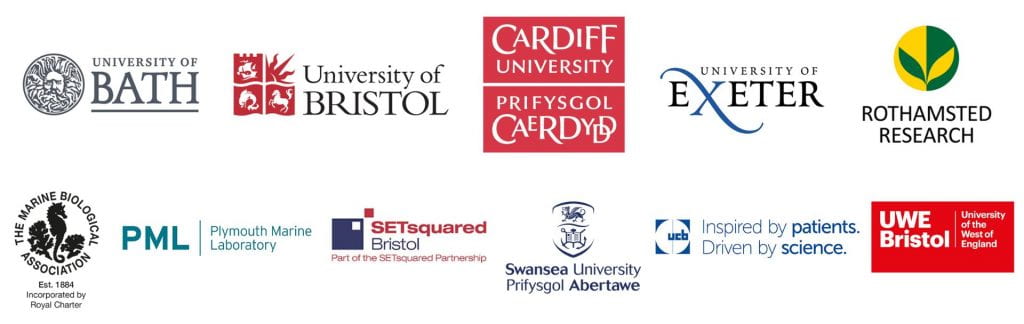 ApplicantNameApplicantRegistered university during PhDOrganisation visiting NameOrganisation visiting WebsiteOrganisation visiting Department (if applicable)Organisation visiting Address (where visiting)Postcode:Organisation visiting Contact nameVisit Details about proposed visit(s):Brief general overview of organisation visitingBrief general overview of organisation visitingBrief general overview of organisation visitingWhich listed activity will this course support?Which listed activity will this course support?Which listed activity will this course support?Please outline how this placement will support the activity.  Where indicated with a *, please also outline how this is not just continuation of your research during your PhD studentship. Please outline how this placement will support the activity.  Where indicated with a *, please also outline how this is not just continuation of your research during your PhD studentship. Please outline how this placement will support the activity.  Where indicated with a *, please also outline how this is not just continuation of your research during your PhD studentship. Anticipated outcomes and benefits from the placement? (for both the applicant and the organisation)Anticipated outcomes and benefits from the placement? (for both the applicant and the organisation)Anticipated outcomes and benefits from the placement? (for both the applicant and the organisation)Visit costs                                                                                                                         Visit costs                                                                                                                         Visit costs                                                                                                                         Other	Other	Other	Use this section to provide any further details not covered elsewhere.  Please also include here details if the impact of COVID-19 significantly impacted on your training experience and how this fund will provide this training.Use this section to provide any further details not covered elsewhere.  Please also include here details if the impact of COVID-19 significantly impacted on your training experience and how this fund will provide this training.Use this section to provide any further details not covered elsewhere.  Please also include here details if the impact of COVID-19 significantly impacted on your training experience and how this fund will provide this training.Confidentiality: Please take into consideration any confidential information that may be exchanged as part of these visits and to put into place any appropriate steps.Confidentiality: Please take into consideration any confidential information that may be exchanged as part of these visits and to put into place any appropriate steps.Confidentiality: Please take into consideration any confidential information that may be exchanged as part of these visits and to put into place any appropriate steps.